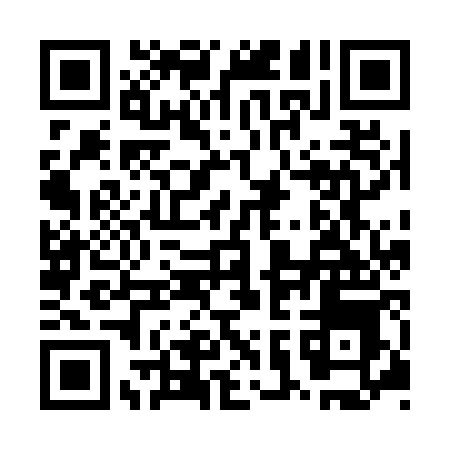 Prayer times for Unterallemuhl, GermanyWed 1 May 2024 - Fri 31 May 2024High Latitude Method: Angle Based RulePrayer Calculation Method: Muslim World LeagueAsar Calculation Method: ShafiPrayer times provided by https://www.salahtimes.comDateDayFajrSunriseDhuhrAsrMaghribIsha1Wed3:456:011:215:228:4210:492Thu3:426:001:215:238:4310:523Fri3:395:581:215:238:4510:544Sat3:365:561:215:248:4610:575Sun3:335:551:215:248:4810:596Mon3:305:531:215:258:4911:027Tue3:275:511:215:268:5111:058Wed3:245:501:215:268:5211:089Thu3:215:481:215:278:5411:1010Fri3:175:471:215:278:5511:1311Sat3:145:451:215:288:5611:1612Sun3:115:441:205:288:5811:1913Mon3:085:431:205:298:5911:2114Tue3:055:411:205:299:0111:2415Wed3:045:401:215:309:0211:2716Thu3:045:381:215:309:0311:2917Fri3:035:371:215:319:0511:3018Sat3:035:361:215:319:0611:3019Sun3:025:351:215:329:0711:3120Mon3:025:331:215:329:0911:3221Tue3:025:321:215:339:1011:3222Wed3:015:311:215:339:1111:3323Thu3:015:301:215:349:1211:3324Fri3:005:291:215:349:1311:3425Sat3:005:281:215:359:1511:3426Sun3:005:271:215:359:1611:3527Mon2:595:261:215:369:1711:3628Tue2:595:251:215:369:1811:3629Wed2:595:251:225:379:1911:3730Thu2:595:241:225:379:2011:3731Fri2:585:231:225:389:2111:38